ДОГОВОР № ______
о предоставлении платных медицинских услугСанкт-Петербургское государственное бюджетное учреждение здравоохранения «Городская поликлиника № 52», адрес местонахождения: 194356, г. Санкт-Петербург, ул. Асафьева, д. 1, зарегистрированное Межрайонной инспекцией Федеральной налоговой службы № 15 по Санкт-Петербургу, ГРН 2127847183418 и дата внесения в ЕГРЮЛ записи, содержащей указанные сведения 13.01.2012, ОГРН 1027801554758, (Лицензия на осуществление медицинской деятельности № ЛО-78-01-007232 от 10 октября 2016 г., выдана бессрочно Комитетом по здравоохранению Санкт-Петербурга, адрес местонахождения лицензирующего органа: 191023, Санкт-Петербург, ул. Малая Садовая, д.1, тел. (812) 63-555-64), именуемое в дальнейшем «Исполнитель», в лице главного врача Миловатского Сергея Владимировича, действующего на основании Устава, с одной стороны, и ________________________________________ (фамилия, имя и отчество (если имеется), адрес места жительства и телефон потребителя (законного представителя потребителя), именуемый в дальнейшем «Потребитель», и «Заказчик» в лице  ________________________( фамилию, имя и отчество (если имеется), адрес места жительства и телефон заказчика - физического лица; наименование и адрес места нахождения заказчика - юридического лица), вместе именуемые – «Стороны», заключили настоящий Договор о предоставлении платных медицинских услуг (далее – «Договор») о нижеследующем:ПРЕДМЕТ ДОГОВОРА1.1 Исполнитель обязуется по заданию Потребителя (Заказчика) предоставить Потребителю медицинские услуги в порядке и на условиях, определенных настоящим Договором, а Потребитель (законный представитель Потребителя) (Заказчик) обязуется оплатить данные медицинские услуги. По требованию Потребителя после исполнения Договора Исполнителем выдаются Потребителю (законному представителю потребителя)  медицинские документы (копии медицинских документов, выписки из медицинских документов), отражающие состояние здоровья Потребителя после получения платных медицинских услуг, включая сведения о результатах обследования, диагнозе, методах лечения, об используемых при предоставлении платных медицинских услуг лекарственных препаратах и медицинских изделиях, без взимания дополнительной платы. Медицинские документы (копии медицинских документов, выписки из медицинских документов) выдаются Потребителю (Законному представителю потребителя) в порядке и сроки, установленные: Приказом Минздрава России от 31.07.2020 N 789н "Об утверждении порядка и сроков предоставления медицинских документов (их копий) и выписок из них", Приказом Минздрава России от 14.09.2020 N 972н (ред. от 12.11.2021) "Об утверждении Порядка выдачи медицинскими организациями справок и медицинских заключений".1.2. Предоставление медицинских услуг по настоящему Договору осуществляется при наличии информированного добровольного согласия Потребителя (законного представителя Потребителя), данного в порядке, установленном законодательством Российской Федерации об охране здоровья граждан.ИТОГО: На предоставление платных медицинских услуг может быть составлена смета. Ее составление по требованию Потребителя (Заказчика) или Исполнителя является обязательным, при этом она является неотъемлемой частью Договора.
В случае если при предоставлении платных медицинских услуг требуется предоставление на возмездной основе дополнительных медицинских услуг, не предусмотренных Договором, Исполнитель обязан предупредить об этом Потребителя и (или) Заказчика.
Без согласия Потребителя (Заказчика) Исполнитель не вправе предоставлять дополнительные медицинские услуги на возмездной основе. Дополнительные медицинские услуги на возмездной основе предоставляются после оформления Сторонами нового договора. 
При предоставлении платных медицинских услуг расходы, связанные с оказанием Потребителю медицинской помощи в экстренной форме, возмещаются Исполнителю в порядке и размерах, которые установлены органами государственной власти субъектов Российской Федерации в рамках территориальных программ в соответствии с пунктом 10 части 2 статьи 81 Федерального закона "Об основах охраны здоровья граждан в Российской Федерации".1.3. Потребитель (заказчик) обязуется оплатить возмездные медицинские услуги в соответствии с прейскурантом, по расценкам, действующим на момент оказания услуг. Потребитель и (или) заказчик обязаны оплатить оказанную исполнителем медицинскую услугу в порядке и сроки, которые установлены настоящим Договором договором, заключенным с Исполнителем, с учетом положений статей 16.1 и 37 Закона Российской Федерации "О защите прав потребителей".1.4. Для целей настоящего Договора используются следующие основные понятия:"платные медицинские услуги" - медицинские услуги, предоставляемые на возмездной основе за счет личных средств граждан, средств работодателей и иных средств на основании договоров, в том числе договоров добровольного медицинского страхования (далее - договоры);"заказчик" - физическое или юридическое лицо, имеющее намерение заказать или приобрести платные медицинские услуги либо заказывающее или приобретающее платные медицинские услуги в соответствии с договором в пользу потребителя;"потребитель" - физическое лицо, имеющее намерение получить платные медицинские услуги либо получающее платные медицинские услуги лично в соответствии с договором.Потребитель, получающий платные медицинские услуги, является пациентом, на которого распространяется действие Федерального закона "Об основах охраны здоровья граждан в Российской Федерации";"исполнитель" - медицинская организация – Санкт-Петербургское государственное бюджетное учреждение здравоохранения «Городская поликлиника № 52», оказывающая платные медицинские услуги в соответствии с настоящим Договором.Понятие "потребитель" применяется также в значении, установленном Законом Российской Федерации "О защите прав потребителей". Понятие "медицинская организация" употребляется также в значении, определенном Федеральным законом "Об основах охраны здоровья граждан в Российской Федерации".Платные медицинские услуги предоставляются Исполнителем на основании лицензии на осуществление медицинской деятельности, предоставленной в порядке, установленном законодательством Российской Федерации о лицензировании отдельных видов деятельности.1.5. Требования к платным медицинским услугам, в том числе к их объему и срокам оказания, определяются по соглашению Сторон настоящего Договора, если федеральными законами, иными нормативными правовыми актами Российской Федерации не предусмотрены другие требования.
1.6. Правила предоставления медицинскими организациями платных медицинских услуг, утвержденные постановлением Правительства Российской Федерации от 11 мая 2023 г. № 736, в наглядной и доступной форме доводятся Исполнителем до сведения Потребителя (Заказчика).
1.7. Медицинская помощь при предоставлении платных медицинских услуг организуется и оказывается:а) в соответствии с положением об организации оказания медицинской помощи по видам медицинской помощи, которое утверждается Министерством здравоохранения Российской Федерации;б) в соответствии с порядками оказания медицинской помощи, утверждаемыми Министерством здравоохранения Российской Федерации, обязательными для исполнения на территории Российской Федерации всеми медицинскими организациями;в) на основе клинических рекомендаций;Платные медицинские услуги должны соответствовать номенклатуре медицинских услуг, утверждаемой Министерством здравоохранения Российской Федерации, и могут предоставляться в полном объеме стандарта медицинской помощи либо в виде осуществления отдельных консультаций или медицинских вмешательств, а также в объеме, превышающем объем выполняемого стандарта медицинской помощи, по письменному согласию Потребителя и (или) Заказчика.Исполнитель предоставляет платные медицинские услуги, качество которых должно соответствовать условиям настоящего Договора, а при отсутствии в настоящем Договоре условий об их качестве - требованиям, предъявляемым к таким услугам.В случае если федеральным законом или иными нормативными правовыми актами Российской Федерации предусмотрены обязательные требования к качеству медицинских услуг, качество предоставляемых платных медицинских услуг должно соответствовать этим требованиям.1.8. Исполнитель предоставляет для ознакомления по требованию Потребителя и (или) Заказчика Исполнитель представляет для ознакомления по требованию потребителя и (или) заказчика выписку из единого государственного реестра юридических лиц.1.9. При заключении договора Потребителю и (или) заказчику предоставлена в доступной форме информация о платных медицинских услугах, содержащая следующие сведения:а) порядок оказания медицинской помощи и стандарты медицинской помощи (при наличии), применяемые при предоставлении платных медицинских услуг, а также информация о возможности осуществления отдельных консультаций или медицинских вмешательств, в том числе в объеме, превышающем объем выполняемого стандарта медицинской помощи;б) информация о медицинском работнике, отвечающем за предоставление соответствующей платной медицинской услуги (его профессиональном образовании и квалификации);в) другие сведения, относящиеся к предмету договора.1.10. До заключения Договора Исполнитель в письменной форме уведомляет Потребителя (Заказчика) о том, что граждане, находящиеся на лечении, в соответствии с Федеральным законом "Об основах охраны здоровья граждан в Российской Федерации" обязаны соблюдать режим лечения, в том числе определенный на период их временной нетрудоспособности, и правила поведения пациента в медицинской организации, а так же о том, что несоблюдение указаний (рекомендаций) Исполнителя (медицинского работника, предоставляющего платную медицинскую услугу), в том числе назначенного режима лечения, может снизить качество предоставляемой платной медицинской услуги, повлечь за собой невозможность ее завершения в срок или отрицательно сказаться на состоянии здоровья потребителя.✓ Подпись Потребителя ____________________ (____________________)УСЛОВИЯ И СРОКИ ПРЕДОСТАВЛЕНИЯ ПЛАТНЫХ МЕДИЦИНСКИХ УСЛУГ, ОТВЕТСТВЕННОСТЬ ИСПОЛНИТЕЛЯ ЗА НАРУШЕНИЯ СРОКА ПРЕДОСТАВЛЕНИЯ ПЛАТНЫХ МЕДИЦИНСКИХ УСЛУГ2. При заключении договора Потребителю и (или) Заказчику предоставлена в доступной форме информация о возможности получения соответствующих видов и объемов медицинской помощи без взимания платы в рамках программы государственных гарантий бесплатного оказания гражданам медицинской помощи (далее - программа) и территориальной программы государственных гарантий бесплатного оказания гражданам медицинской помощи (далее - территориальная программа).Отказ потребителя от заключения договора не может быть причиной уменьшения видов и объемов медицинской помощи, предоставляемых такому потребителю без взимания платы в рамках программы и территориальной программы.До заключения Договора Исполнитель проинформировал Потребителя о целях медицинской услуги (лечения), о мерах профилактики осложнений после лечения. Исполнитель гарантирует Потребителю, что будут приняты все необходимые меры предосторожности, а оказывать услугу (проводить лечение) будут квалифицированные специалисты. С учетом полученной информации Потребитель дает свое добровольное информированное согласие на оказание ему платной медицинской услуги (проведение лечения), а также на выполнение всех манипуляций, необходимых для оказания услуги, предусмотренной Договором.
Потребитель согласен с объемом, сроками ожидания и оказания и стоимостью оказываемых платных медицинских услуг.✓ Подпись Потребителя ____________________ (_________________________).
2.1. Содержание, условия и сроки ожидания и оказания платных медицинских услуг, объем и стоимость платных медицинских услуг согласованы сторонами до заключения настоящего Договора и до начала оказания платных медицинских услуг.
2.2. Настоящий Договор вступает в силу с момента его подписания и действует до полного исполнения Сторонами своих обязательств по нему.
Срок ожидания и предоставления платных медицинских услуг с «__» __________20___г. по «__» _________20___г.
В случае изменения срока, объема и стоимости оказания медицинских услуг (далее – Услуги), Стороны подписывают дополнительное соглашение, являющееся неотъемлемой частью настоящего Договора, либо заключают новый договор.
2.3.1. Если Исполнитель нарушил сроки оказания Услуги - сроки начала и (или) окончания оказания Услуги и (или) промежуточные сроки оказания Услуги или во время оказания Услуги стало очевидным, что она не будет предоставлена в срок, Потребитель по своему выбору вправе:
назначить Исполнителю новый срок;
поручить оказание Услуги третьим лицам за разумную цену или выполнить ее своими силами и потребовать от Исполнителя возмещения понесенных расходов;
потребовать уменьшения цены за оказание Услуги;
отказаться от исполнения Договора о предоставлении платных медицинских услуг.
2.3.2. Потребитель вправе потребовать также полного возмещения убытков, причиненных ему в связи с нарушением сроков предоставления Услуг. Убытки возмещаются в сроки, установленные для удовлетворения соответствующих требований Потребителя.
2.3.3. Назначенные Потребителем новые сроки предоставления Услуг указываются в дополнительном соглашении к Договору о предоставлении платных медицинских услуг.
2.3.4. В случае просрочки новых сроков Потребитель вправе предъявить Исполнителю иные требования, установленные пунктом 1 статьи 28 Закона РФ от 07.02.1992 № 2300-1 «О защите прав потребителей».
2.3.5. Цена оказанной Услуги, возвращаемая Потребителю при отказе от исполнения Договора, а также учитываемая при уменьшении цены оказанной Услуги, определяется в соответствии с пунктами 3, 4 и 5 статьи 24 Закона РФ от 07.02.1992 № 2300-1 «О защите прав потребителей». В случае отказа Потребителя после заключения договора от получения медицинских услуг договор расторгается, при этом потребитель и (или) заказчик оплачивают Исполнителю фактически понесенные исполнителем расходы, связанные с исполнением обязательств по договору.2.3.6. При отказе от исполнения Договора Исполнитель не вправе требовать возмещения своих затрат, произведенных в процессе оказания Услуги, а также платы за оказанную Услугу, за исключением случая, если Услуга была оказана и Потребитель принял оказанную Услугу.
2.3.7. В случае нарушения установленных сроков оказания Услуги или назначенных Потребителем на основании пункта 1статьи 28 Закона РФ от 07.02.1992 № 2300-1 «О защите прав потребителей» новых сроков Исполнитель уплачивает Потребителю за каждый день просрочки неустойку (пеню). 2.3.8. Неустойка (пеня) за нарушение сроков начала оказания Услуги, ее этапа, взыскивается за каждый день просрочки вплоть до начала оказания Услуги, ее этапа или предъявления Потребителем требований, предусмотренных пунктом 1 статьи 28 Закона РФ от 07.02.1992 № 2300-1 «О защите прав потребителей».2.3.9. Неустойка (пеня) за нарушение сроков окончания оказания Услуги, ее этапа, взыскивается за каждый день просрочки вплоть до окончания оказания Услуги, ее этапа или предъявления Потребителем требований, предусмотренных пунктом 1 статьи 28 Закона РФ от 07.02.1992 № 2300-1 «О защите прав потребителей».
2.3.10. Сумма взысканной Потребителем неустойки (пени) не может превышать цену отдельного вида оказания Услуги.
2.3.11. Требования Потребителя, установленные пунктом 1 статьи 28 Закона РФ от 07.02.1992 № 2300-1 «О защите прав потребителей», не подлежат удовлетворению, если Исполнитель докажет, что нарушение сроков оказания Услуги произошло вследствие непреодолимой силы или по вине Потребителя.
2.4. Исполнитель оказывает Услуги Потребителю (лицу, указанному заказчиком) в кабинете № ________ отделения _______________________.
2.5. Ответственный за исполнение условий Договора медицинский работник: _______________________________________________________________. ЦЕНА ДОГОВОРА, ПОРЯДОК И СРОКИ ОПЛАТЫ3.1. Общий размер платежа (Цена настоящего Договора), подлежащего оплате Потребителем (Заказчиком) за предоставленные платные медицинские услуги, в соответствии с действующим в Санкт-Петербургском государственном бюджетном учреждении здравоохранения «Городская поликлиника N 52» прейскурантом, составляет:_______________(___________________) рублей ____ копеек. НДС не облагается.
3.2. Порядок и сроки оплаты медицинских услуг: Потребитель (Заказчик) обязан оплатить предоставленную Исполнителем медицинскую услугу в день её оказания после подписания Сторонами Акта об оказании услуг (Приложение 1 – Форма «Акт об оказании услуг»). Оплата может быть произведена как в безналичном порядке, так и наличными денежными средствами в кассу Исполнителя.3.3. Акт об оказании услуг подписывается Сторонами в день окончания оказания Услуг.ПРАВА И ОБЯЗАННОСТИ СТОРОН4.1 Исполнитель имеет право:
- требовать от Потребителя выполнения всех предписаний, назначений, рекомендаций и условий, обеспечивающих своевременное, эффективное и качественное предоставление платной медицинской услуги в процессе ее оказания и после ее завершения;
- в случае возникновения неотложных состояний, самостоятельно, по жизненным показаниям определять объем диагностических исследований, манипуляций, медицинских вмешательств, необходимых для уточнения диагноза и оказания медицинской помощи, в том числе и не предусмотренной Договором без взимания платы.
- получать от Потребителя письменное информированное добровольное согласие на медицинское вмешательство;
4.2. Исполнитель обязан:
- при оказании платных медицинских услуг соблюдать установленные законодательством Российской Федерации требования к оформлению и ведению медицинской документации и учетных и отчетных статистических форм, порядку и срокам их представления;-обеспечить соответствие предоставляемых платных медицинских услуг лицензии учреждения и требованиям, предъявляемых к методам диагностики, профилактики и лечения, разрешенным на территории РФ;
-обеспечить в установленном в учреждении порядке, информацией о режиме работы, перечне платных услуг с указанием их стоимости по прейскуранту, условиях их получения, включая утвержденные законодательством льготы для отдельных категорий граждан, а также сведения о квалификации специалистов;
-обеспечить выполнение принятых на себя услуг силами собственных специалистов;
-информировать пациента о предлагаемых методах обследования и лечения, возможности развития осложнений при проведении сложных лечебно-диагностических манипуляций или операций;
-не допускать случаев оказания платной медицинской помощи при состояниях, угрожающих жизни пациента и при острой боли;
- предоставлять Потребителю (законному представителю потребителя) по его требованию и в доступной для него форме информацию:а) о состоянии его здоровья, включая сведения о результатах обследования, диагнозе, методах лечения, связанном с ними риске, возможных вариантах и последствиях медицинского вмешательства, ожидаемых результатах лечения;б) об используемых при предоставлении платных медицинских услуг лекарственных препаратах и медицинских изделиях, в том числе о сроках их годности (гарантийных сроках), показаниях (противопоказаниях) к применению.4.3. Потребитель имеет право:
- на информированное добровольное согласие на медицинское вмешательство, а также на отказ от него. Отказ от медицинского вмешательства с указанием возможных последствий оформляется записью в медицинской документации и подписывается Потребителем (законным представителем Потребителя) и лечащим врачом.
- выбрать лечащего врача (с учетом его согласия);
- получать от Исполнителя для ознакомления в доступной для понимания и восприятия форме информацию:
а) о состоянии своего здоровья, включая сведения о результатах обследования, диагнозе, методах лечения, связанном с ними риске, возможных вариантах и последствиях медицинского вмешательства, ожидаемых результатах лечения;б) об используемых при предоставлении платных медицинских услуг лекарственных препаратах и медицинских изделиях, в том числе о сроках их годности (гарантийных сроках), показаниях (противопоказаниях) к применению.4.4. Потребитель (заказчик) обязан:
-оплатить предоставляемую медицинскую слугу в размере, порядке, и в срок, указанные в настоящем Договоре;
-сообщить сведения необходимые для выбора того или иного метода лечения и способные вызвать побочные реакции или осложнения при оказании медицинской помощи;
-выполнять требования медперсонала, обеспечивающие безопасность и качественное предоставление медицинской услуги, включая: выполнение рекомендаций лечащего врача, соблюдения распорядка для больницы, правил санитарно-противоэпидемиологического режима, техники безопасности и противопожарной безопасности, правил поведения в медицинской организации;- в день окончания оказания Услуг по настоящему Договору подписать Акт об оказании услуг по Форме Приложения 1 к настоящему Договору, либо предоставить Исполнителю мотивированный отказ от его подписания; при отсутствии мотивированного отказа Потребителя (Заказчика) от подписания Акта об оказании услуг в случае не подписания Потребителем (Заказчиком) Акта об оказании услуг в день окончания оказания Услуг, Акт об оказании услуг считается подписанным Потребителем (Заказчиком), а Услуги – принятыми Потребителем (Заказчиком) без замечаний. 
4.5. Настоящим пунктом подтверждается, что до подписания Договора Потребитель (заказчик) был в доступной форме ознакомлен со следующей информацией и сведениями:
- Информацией об Исполнителе (лицензия на осуществление медицинской деятельности и приложения к ней);
- Положением о порядке и условиях предоставления платных медицинских услуг;
- Прейскурантом Исполнителя;- информацией о форме и способах направления обращений (жалоб) в органы государственной власти и организации, а также о почтовом адресе и адресе электронной почты, на которые может быть направлено обращение (жалоба).- ознакомил его с Правилами предоставления медицинскими организациями платных медицинских услуг (утв. Постановлением Правительства РФ от 11.05.2023 № 736);
4.6. Подписав настоящий Договор, Потребитель (законный представитель Потребителя) (Заказчик) подтверждает, что он добровольно согласился на оказание ему медицинских услуг на платной основе.
4.7. Заключение Договора на оказание платных медицинских услуг не является основанием для оказания Услуг в день обращения вне общей очереди.ПРАВА ПОТРЕБИТЕЛЯ (ЗАКОННОГО ПРЕДСТАВИТЕЛЯ ПОТРЕБИТЕЛЯ) (ЗАКАЗЧИКА) ПРИ ОБНАРУЖЕНИИ НЕДОСТАТКОВ ОКАЗАННОЙ ПЛАТНОЙ МЕДИЦИНСКОЙ УСЛУГИ. СРОК УСТРАНЕНИЯ ИСПОЛНИТЕЛЕМ НЕДОСТАТКОВ УСЛУГИ5.1. Недостатки Услуги должны быть устранены Исполнителем в разумный срок, назначенный Потребителем (законным представителем Потребителя) (Заказчиком).
5.2 Назначенный Потребителем срок устранения недостатков указывается в Договоре или в ином подписываемом сторонами документе либо в заявлении, направленном Потребителем (законным представителем Потребителя) (Заказчиком) исполнителю.
5.3. Нарушение установленных Договором сроков исполнения Услуг должно сопровождаться выплатой потребителю неустойки в порядке и размере, определяемых Закона РФ от 07.02.1992 № 2300-1 «О защите прав потребителей» или договором.
5.4.В случае нарушения указанных сроков Потребитель вправе предъявить исполнителю иные требования, предусмотренные пунктами 1 и 4 статьи 29 Закона РФ от 07.02.1992 № 2300-1 «О защите прав потребителей»
5.5. Потребитель (Заказчик) вправе отказаться от исполнения договора, если Потребителем (Заказчиком) обнаружены существенные недостатки оказанной медицинской услуги или иные существенные отступления от условий Договора.
5.6. При выявлении существенных недостатков Потребитель (Заказчик) вправе предъявить Исполнителю требование о их безвозмездном устранении, если докажет, что недостатки возникли до принятия им результата Услуги или по причинам, возникшим до этого момента.
5.7. По соглашению сторон срок оказания медицинской услуги может быть изменён при возможности Исполнителя оказать данную Услугу в другие сроки.
5.8. Потребитель (Заказчик) при обнаружении недостатков оказанной Услуги вправе по своему выбору потребовать:
-безвозмездного устранения недостатков оказанной Услуги;
-соответствующего уменьшения цены оказанной Услуги;
-повторного оказания Услуги;
-возмещения понесенных им расходов по устранению недостатков оказанной Услуги своими силами или третьими лицами;
-отказа от исполнения Договора и возмещения убытков.
5.9. Удовлетворение требований Потребителя о безвозмездном устранении недостатков, о повторном оказании Услуги не освобождает исполнителя от ответственности в форме неустойки за нарушение срока окончания оказания Услуги.
5.10. Потребитель вправе потребовать также полного возмещения убытков, причиненных ему в связи с недостатками оказанной Услуги. Убытки возмещаются в сроки, установленные для удовлетворения соответствующих требований Потребителя.
5.11. Требования, связанные с недостатками оказанной Услуги, могут быть предъявлены при принятии оказанной Услуги или в ходе оказания Услуги либо, если невозможно обнаружить недостатки при принятии оказанной Услуги, в течение сроков, установленных настоящим пунктом.
5.12. Потребитель вправе предъявлять требования, связанные с недостатками оказанной Услуги, если они обнаружены в течение гарантийного срока, а при его отсутствии в разумный срок, в пределах двух лет со дня принятия оказанной Услуги.
5.13. Исполнитель отвечает за недостатки Услуги, на которую не установлен гарантийный срок, если Потребитель докажет, что они возникли до ее принятия им или по причинам, возникшим до этого момента.
В отношении Услуги, на которую установлен гарантийный срок, Исполнитель отвечает за ее недостатки, если не докажет, что они возникли после принятия Услуги Потребителем вследствие нарушения им правил использования результата Услуги, действий третьих лиц или непреодолимой силы.6.СРОКИ УДОВЛЕТВОРЕНИЯ ОТДЕЛЬНЫХ ТРЕБОВАНИЙ ПОТРЕБИТЕЛЯ (ЗАКОННОГО ПРЕДСТАВИТЕЛЯ ПОТРЕБИТЕЛЯ) (ЗАКАЗЧИКА)6.1. Требования Потребителя (законного представителя Потребителя) (Заказчика) об уменьшении цены за оказанную Услугу, о возмещении расходов по устранению недостатков оказанной Услуги своими силами или третьими лицами, а также о возврате уплаченной за Услугу денежной суммы и возмещении убытков, причиненных в связи с отказом от исполнения Договора, предусмотренные пунктом 1 статьи 28 и пунктами 1 и 4 статьи 29 Закона РФ от 07.02.1992 № 2300-1 «О защите прав потребителей», подлежат удовлетворению в десятидневный срок со дня предъявления соответствующего требования.7. КОНФИДЕНЦИАЛЬНОСТЬ И ЗАЩИТА ПЕРСОНАЛЬНЫХ ДАННЫХ7.1. Исполнитель обязуется хранить в тайне информацию о факте обращения Потребителя (Заказчика) за медицинской помощью, о состоянии здоровья, диагнозе и иные сведения, полученные при его обследовании и лечении, составляющие врачебную тайну.
7.2. С согласия Потребителя (Заказчика) или его законного представителя допускается передача сведений, составляющих врачебную тайну, другим гражданам, в том числе должностным лицам, в интересах обследования и лечения Потребителя.
7.3. Предоставление сведений, составляющих врачебную тайну, без согласия Потребителя (Заказчика) или его законного представителя допускается в целях обследования и лечения Потребителя, не способного из-за своего состояния выразить свою волю и в иных случаях, предусмотренных законодательством РФ и установленных ст. 13 ФЗ РФ № 323-ФЗ от 21.11.2011г. «Об основах охраны здоровья граждан в РФ».
7.4. Потребитель (законный представитель Потребителя) (Заказчик) даёт согласие на обработку своих персональных данных, указанных в Договоре, с использованием или без использования средств автоматизации, в целях заключения и исполнения настоящего Договора в соответствии с ФЗ РФ № 152-ФЗ от 27.07.2006 г. «О персональных данных».✓ Подпись Потребителя (законного представителя Потребителя) и (или) Заказчика ____________________ ([FIO5]).8. СРОК ДЕЙСТВИЯ ДОГОВОРАПОРЯДОК ИЗМЕНЕНИЯ И РАССТОРЖЕНИЯ ДОГОВОРА8.1. Договор вступает в силу с момента его подписания обеими сторонами и действует до полного исполнения обязательств сторонами.8.2. Любая договоренность между Сторонами, влекущая за собой новые обязательства, которые не вытекают из настоящего Договора, должна быть подтверждена Сторонами в форме дополнительных соглашений к настоящему Договору. Все изменения и дополнения к Договору считаются действительными, если они оформлены в письменном виде и подписаны надлежащими уполномоченными представителями Сторон.
8.3. Настоящий Договор может быть расторгнут в одностороннем порядке, по взаимному соглашению Сторон и в случае отказа Потребителя после заключения настоящего Договора от получения медицинских услуг. Отказ Потребителя от получения медицинских услуг по настоящему Договору оформляется в письменной форме и направляется Исполнителю. 
9. ПОРЯДОК РАССМОТРЕНИЯ СПОРОВ9.1. В случае возникновения споров по вопросам, предусмотренным настоящим Договором или в связи с ним, Стороны принимают все меры к их разрешению путем переговоров. В случае невозможности урегулировать спор путем переговоров, споры подлежат разрешению в судебном порядке.10.ЗАКЛЮЧИТЕЛЬНЫЕ ПОЛОЖЕНИЯ10.1. Договор составляется в 3 экземплярах, один из которых находится у Исполнителя, второй - у Заказчика, третий - у Потребителя (законного представителя Потребителя). В случае если договор заключается Потребителем и Исполнителем, он составляется в 2 экземплярах.11. ВИДЫ МЕДИЦИНСКОЙ ДЕЯТЕЛЬНОСТИ В СООТВЕТСТВИИ С ЛИЦЕНЗИЕЙПо адресу: 194356, г. Санкт-Петербург, ул. Асафьева д.1 литер А:
При оказании первичной, в том числе доврачебной, врачебной и специализированной медико-санитарной помощи организуются и выполняются следующие работы (услуги): при оказании первичной доврачебной медико-санитарной помощи в амбулаторных условиях по: акушерскому делу: вакцинации (проведению профилактических прививок); неотложной медицинской помощи; лечебной физкультуре; медицинской статистике; медицинскому массажу; операционному делу; организации сестринского дела; рентгенологии; сестринскому делу; физиотерапии; функциональной диагностике; при оказании первичной врачебной медико-санитарной помощи в амбулаторных условиях по: вакцинации (проведению профилактических прививок); неотложной медицинской помощи; организации здравоохранения и общественному здоровью; терапии; управлению сестринской деятельностью; при оказании первичной врачебной медико-санитарной помощи в условиях дневного стационара по: неотложной медицинской помощи; терапии; организации здравоохранения и общественному здоровью; управлению сестринской деятельностью; при оказании специализированной медико-санитарной помощи в амбулаторных условиях по: акушерству и гинекологии (за исключением использования вспомогательных репродуктивных технологий); гастроэнтерологии; гериатрии; инфекционным болезням; клинической фармакологии; кардиологии; лечебной физкультуре и спортивной медицине; медицинской статистике; медицинской реабилитации; неотложной медицинской помощи; мануальной терапии; неврологии; организации здравоохранения и общественному здоровью; оториноларингологии (за исключением кохлеарной имплантации); офтальмологии; профпатологии; психотерапии; психиатрии; психиатрии-ортопедии; ультразвуковой диагностики; управлению сестринской деятельностью; урологии; физиотерапии; функциональной диагностике; хирургии; эндокринологии; эндоскопии; эпидемиологии. При оказании первичной специализированной медико-санитарной помощи в условиях дневного стационара по: акушерству и гинекологии (за исключением использования вспомогательных репродуктивных технологий); гастроэнтерологии; гериатрии; инфекционным болезням; кардиологии; лечебной физкультуре и спортивной медицине; мануальной терапии; медицинской статистике; медицинской реабилитации; неврологии; организации здравоохранения и общественному здоровью; оториноларингологии (за исключением кохлеарной имплантации); офтальмологии; психотерапии; пульмонологии; рентгенологии; травматологии-ортопедии; ультразвуковой диагностике; управлению сестринской деятельностью; урологии; хирургии; физиотерапии; хирургии; эндокринологии; эндоскопии; эпидемиологии. При проведении медицинских осмотров, медицинских освидетельствований и медицинских экспертиз организуются и выполняются следующие работы (услуги):при проведении медицинских осмотров по:
медицинским осмотрам (предварительным, периодическим); медицинским осмотрам (предрейсовым, послерейсовым); медицинским осмотрам (профилактическим). При проведении медицинских освидетельствований по: медицинскому освидетельствованию кандидатов в усыновители, опекуны (попечители) или приемные родители; при проведении медицинских экспертиз по: экспертизе качества медицинской помощи; экспертизе профессиональной пригодности; экспертизе временной нетрудоспособности.
По адресу: 194362, г. Санкт-Петербург, п. Парголово, ул. Ломоносова д.76 лит. А.
При оказании первичной, в том числе доврачебной, врачебной и специализированной медико-санитарной помощи организуются и выполняются следующие работы (услуги): при оказании первичной доврачебной медико-санитарной помощи в амбулаторных условиях по: акушерскому делу: вакцинации (проведению профилактических прививок); лечебной физкультуре; лечебному делу; медицинской статистике; медицинскому массажу; неотложной медицинской помощи; операционному делу; общей практике; рентгенологии; сестринскому делу; физиотерапии; функциональной диагностике; при оказании первичной врачебной медико-санитарной помощи в амбулаторных условиях по: вакцинации (проведению профилактических прививок); неотложной медицинской помощи; общей врачебной практике (семейной медицине); терапии; при оказании первичной врачебной медико-санитарной помощи в условиях дневного стационара по: неотложной медицинской помощи; общей врачебной практике (семейной медицине); терапии; при оказании первичной специализированной медико-санитарной помощи в амбулаторных условиях по: акушерству и гинекологии (за исключением использования вспомогательных репродуктивных технологий); неотложной медицинской помощи; медицинской статистике; неврологии; офтальмологии; рентгенологии; стоматологии ортопедической; стоматологии терапевтической; стоматологии хирургической; ультразвуковой диагностике; физиотерапии; функциональной диагностике; хирургии; эндокринологии; эпидемиологии; при оказании первичной специализированной медико-санитарной помощи в условиях дневного стационара по: акушерству и гинекологии (за исключением использования вспомогательных репродуктивных технологий); лечебной физкультуре и спортивной медицине; медицинской статистике; неврологии; рентгенологии; ультразвуковой диагностике; управлению сестринской деятельностью; физиотерапии; функциональной диагностике; управлению сестринской деятельностью; физиотерапии; хирургии; эндокринологии; эпидемиологии. При оказании скорой, в том числе скорой специализированной медицинской помощи организуются и выполняются следующие работы (услуги): при оказании скорой медицинской помощи; при оказании скорой медицинской помощи в амбулаторных условиях по: медицинской статистике; скорой медицинской помощи. При проведении медицинских осмотров, медицинских освидетельствований и медицинских экспертиз организуются и выполняются следующие работы (услуги):при проведении медицинских осмотров по: медицинским осмотрам (предварительным, периодическим); медицинским осмотрам (предрейсовым, послерейсовым); медицинским осмотрам (профилактическим). При проведении медицинских освидетельствований по: медицинскому освидетельствованию кандидатов в усыновители, опекуны (попечители) или приемные родители; при проведении медицинских экспертиз по: экспертизе качества медицинской помощи; экспертизе профессиональной пригодности; экспертизе временной нетрудоспособности.
По адресу: 194362, г. Санкт-Петербург, п. Парголово, ул. Первого Мая д.107 корп.5 лит. А
При оказании первичной, в том числе доврачебной, врачебной и специализированной медико-санитарной помощи организуются и выполняются следующие работы (услуги): при оказании первичной доврачебной медико-санитарной помощи в амбулаторных условиях по: акушерскому делу: вакцинации (проведению профилактических прививок); лечебной физкультуре; медицинскому массажу; медицинской статистике; неотложной медицинской помощи; общей практике; операционному делу; операционному делу; организации сестринского дела; сестринскому делу; физиотерапии; функциональной диагностике; при оказании первичной врачебной медико-санитарной помощи в амбулаторных условиях по: вакцинации (проведению профилактических прививок); неотложной медицинской помощи; общей врачебной практике (семейной медицине); терапии, управлению сестринской деятельности; при оказании первичной врачебной медико-санитарной помощи в условиях дневного стационара по: неотложной медицинской помощи; общей врачебной практике (семейной медицине); терапии; при оказании специализированной медико-санитарной помощи в амбулаторных условиях по: акушерству и гинекологии (за исключением использования вспомогательных репродуктивных технологий); гастроэнтерологии; кардиологии; медицинской статистике; неврологии; офтальмологии; ультразвуковой диагностике; управлению сестринской деятельностью; неотложной медицинской помощи; физиотерапии, функциональной диагностике; урологии; хирургии; эндокринологии; эндоскопии; эпидемиологии. При оказании первичной специализированной медико-санитарной помощи в условиях дневного стационара по: акушерству и гинекологии (за исключением использования вспомогательных репродуктивных технологий); гастроэнтерологии; кардиологии; медицинской статистике; неврологии; офтальмологии; ультразвуковой диагностике; управлению сестринской деятельностью; урологии; хирургии; физиотерапии; эпидемиологии, эндокринологии. При проведении медицинских осмотров, медицинских освидетельствований и медицинских экспертиз организуются и выполняются следующие работы (услуги):при проведении медицинских осмотров по: медицинским осмотрам (предварительным, периодическим); медицинским осмотрам (предрейсовым, послерейсовым); медицинским осмотрам (профилактическим). При проведении медицинских освидетельствований по: медицинскому освидетельствованию кандидатов в усыновители, опекуны (попечитеи) или приемные родители; при проведении медицинских экспертиз по: экспертизе качества медицинской помощи; экспертизе профессиональной пригодности; экспертизе временной нетрудоспособности.12. ПРИЛОЖЕНИЯ К ДОГОВОРУ12. 1 Приложение 1 – Форма «Акт об оказании услуг».13. ЮРИДИЧЕСКИЕ АДРЕСА БАНКОВСКИЕ РЕКВИЗИТЫ И ПОДПИСИ СТОРОНПриложение № 1
к Договору от __.  __.20__№ _____АКТ ОБ ОКАЗАНИИ УСЛУГпо Договору от __. __. 20 __ № ___г. Санкт-Петербург                                                                                                                                                                                                                         __. __. 20 __Санкт-Петербургское государственное бюджетное учреждение здравоохранения «Городская поликлиника № 52», адрес местонахождения: 194356, г. Санкт-Петербург, ул. Асафьева, д. 1, зарегистрированное Межрайонной инспекцией Федеральной налоговой службы № 15 по Санкт-Петербургу, ГРН 2127847183418 и дата внесения в ЕГРЮЛ записи, содержащей указанные сведения 13.01.2012, ОГРН 1027801554758, (Лицензия на осуществление медицинской деятельности № ЛО-78-01-007232 от 10 октября 2016 г., выдана бессрочно Комитетом по здравоохранению Санкт-Петербурга, адрес местонахождения лицензирующего органа: 191023, Санкт-Петербург, ул. Малая Садовая, д.1, тел. (812) 63-555-64), именуемое в дальнейшем «Исполнитель», в лице главного врача Миловатского Сергея Владимировича, действующего на основании Устава, с одной стороны, и ________________________________________ (фамилия, имя и отчество (если имеется), адрес места жительства и телефон потребителя (законного представителя потребителя), именуемый в дальнейшем «Потребитель», и «Заказчик» в лице  ________________________(фамилию, имя и отчество (если имеется), адрес места жительства и телефон заказчика - физического лица; наименование и адрес места нахождения заказчика - юридического лица), вместе именуемые – «Стороны», в соответствии с Договором от Договору от __. __. 20 __ № ___ о предоставлении платных медицинских услуг (далее – «Договор») составили и подписали настоящий Акт о нижеследующем:В соответствии с условиями Договора Исполнитель предоставил Потребителю (Заказчику) следующие медицинские Услуги:ИТОГО: Услуги предоставлены Исполнителем в соответствии с условиями Договора.Потребитель не имеет претензий по срокам ожидания и оказания Услуг, и качеству оказанных Услуг. (При наличии претензий последние указываются в настоящем пункте): ____________________________________________________________________________________________________________________________________________________________________________________________________________________________________________________________________________________________________________________________________________________________________________________________ .Настоящий Акт составлен в 3 экземплярах, один из которых находится у Исполнителя, второй - у Заказчика, третий - у Потребителя (законного представителя Потребителя). В случае если договор заключается Потребителем и Исполнителем, Акт составляется в 2 экземплярах.Приложение 1
к Приказу СПб ГБУЗ «Городская поликлиника № 52»
от 30.08.2023 года № 185 г. Санкт-Петербург«___» _____ 20____ г.№Перечень платных медицинских услуг, предоставляемых в соответствии с договоромСтоимостьКол-воСуммаИСПОЛНИТЕЛЬ ИСПОЛНИТЕЛЬ ИСПОЛНИТЕЛЬ ПОТРЕБИТЕЛЬ (ЗАКОННЫЙ ПРЕДСТАВИТЕЛЬ ПОТРЕБИТЕ-ЛЯ) (ЗАКАЗЧИК) 
Ф.И.О. [FIO6]
Дата рождения [BD]
Адрес: [ADRREG] 
Документ: [PASS] 
Выдан: [PASSISSUE] 
Телефон: мобильный телефон: [ISSUE] ✓ Главный врач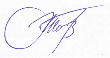 С.В. Миловатский№Перечень платных медицинских услуг, предоставляемых в соответствии с договоромСтоимостьКол-воСуммаИСПОЛНИТЕЛЬ ИСПОЛНИТЕЛЬ ИСПОЛНИТЕЛЬ ПОТРЕБИТЕЛЬ (ЗАКОННЫЙ ПРЕДСТАВИТЕЛЬ ПОТРЕБИТЕ-ЛЯ) (ЗАКАЗЧИК) 
Ф.И.О. [FIO6]
Дата рождения [BD]
Адрес: [ADRREG] 
Документ: [PASS] 
Выдан: [PASSISSUE] 
Телефон: мобильный телефон: [ISSUE] ✓ Главный врачС.В. Миловатский